		MSEEC Supplemental Form		parks.bellevuewa.gov/rentals/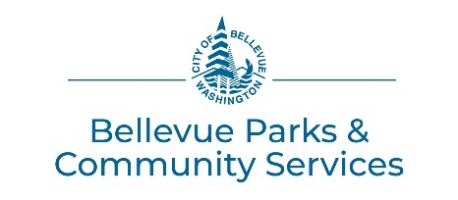 EVENT DETAILS How will the space be used? (mark all that apply) Meeting    Class/Lesson    Wedding    Party    Other (describe):      	Will food be served?   No    Yes If yes, who is providing?   Bringing it ourselves  or Food Vendor/Caterer Dropped-Off  or   Food Vendor/Caterer to stay at the park facility during event *Will there be music?   No    Yes If yes, who is providing?   Bringing own system  or   MSEEC system  or Hiring a DJ *   or    Live (which instruments?)      	Will there be other Entertainment or Games?  Examples:  face painter, magician, animal show, photo booth, etc…  No    Yes If yes, what is planned?       	Who is providing it?   Bringing it ourselves  or   Hiring a company *Will there be other Additional Equipment brought in?  Examples:  AV equip, chairs, tables, decorations, staging, etc…   No    Yes   If yes, what is planned?       			Who is providing it?   Bringing it ourselves  or   Hiring a company * * Special Uses: A permit is required in advance if hiring a company to provide any services or equipment for the reservation. An Indoor Facility Special Use Form must be submitted no less than 30 days prior to the reservation date to be considered for approval.Will alcohol be served?   No    Yes          Will alcohol be sold?   No    YesIf yes, a Washington State Liquor & Cannabis Board Banquet Permit or Special Occasion License and an alcohol server with a Class 12 Permit are required. See Facility Rental Guidelines for all requirements that must be met a minimum of 14 days prior to the reservation date for approval. Alcohol service may not be approved during hours of scheduled youth programs in the complex.Will admissions be collected?   No    Yes If yes, estimated amount:      	Will items be sold?   No    Yes If yes, what is being sold?       	Are you aware that there is limited parking at this facility?   YesNote: There are only 10 parking spaces in the parking lot for MSEEC rentals, plus 2 ADA spaces. You will be provided with a campus map. Carpools and shuttles are encouraged. Public on-street parking is available. If your reservation starts after 4pm there may be additional parking available, but not guaranteed.EQUIPMENT (included with rental)Renters are responsible for the care, condition, and cleaning of any equipment being used. The room has an inventoried set of tables/chairs available for use. Table coverings are required. It is the responsibility of the applicant to set-up, and move tables and chairs for their purpose and to return the room to its original condition. Room Equipment needed: (mark all that apply)	    Stacking Chairs (50 avail.)         6 ft Rectangular Tables (13 avail.)        White Board/Easel (1 avail.)	 LCD projector           Pull-Down Screen          PA/Wireless Mic          Coat Racks          PodiumKitchen Equipment needed:   Refrigerator      Microwave      12-Cup Coffee Maker      Hot Water KettleCONTACT INFORMATION Parks Scheduling Office:	After-Hours Emergencies:Office Location:	City Hall, 450 – 110th Avenue NE, Bellevue, WA 98004	Bellevue Parks Resource ManagementMailing Address:	PO Box 90012, Bellevue, WA 98009-9012	Phone: 425-452-6855Phone:	425-452-6914Fax:	425-452-7221Email:	MSEECRental@bellevuewa.gov	